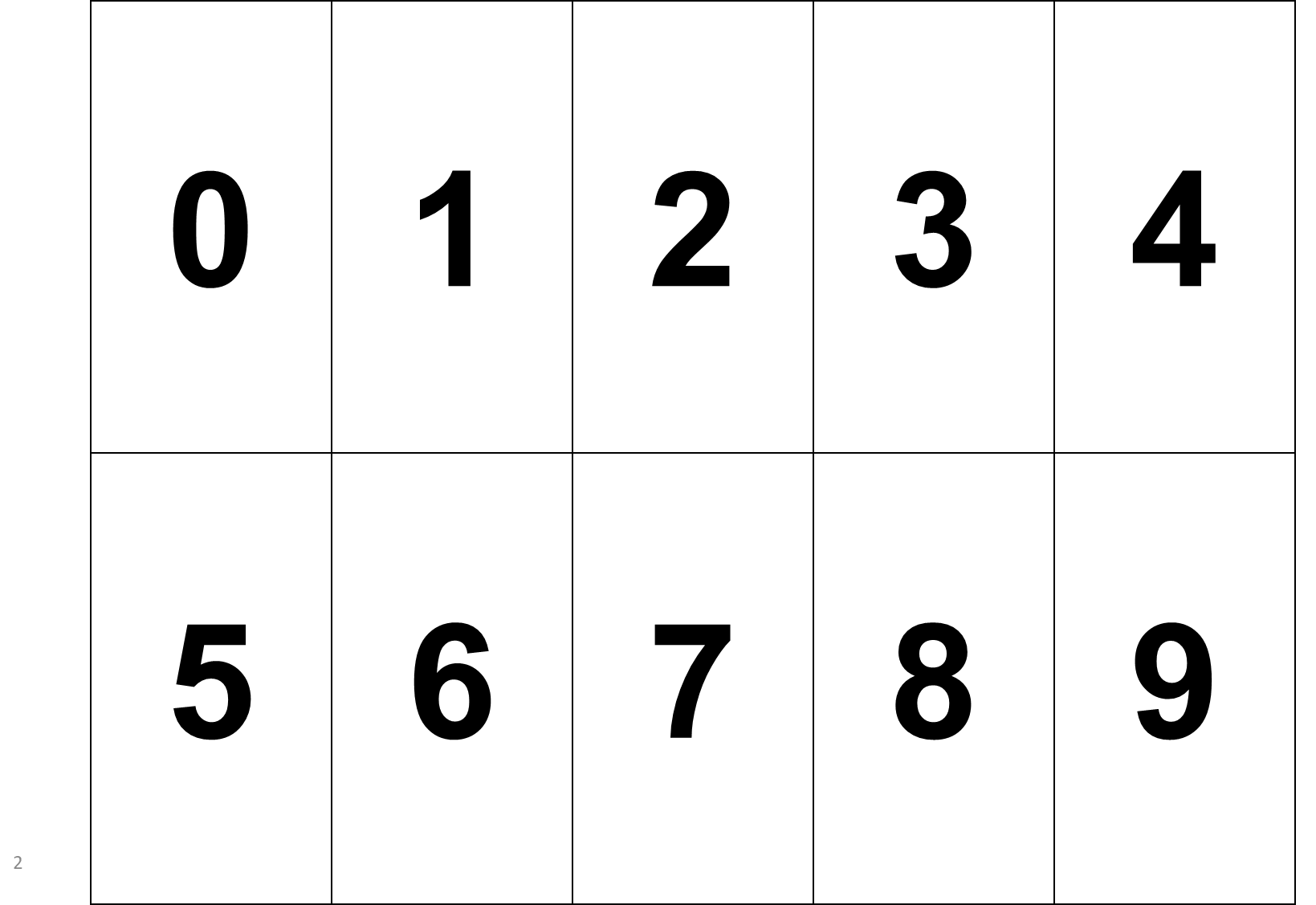 Toiminnan nimi: T03-Ga   NumeropeliTavoitteet: Tavoitteena on kokemus sujuvammasta prosessista vähemmillä virheillä, kun prosessi on standardoitu (vakioitu).Kuvaus: Kerro säännöt:
Joka pelaaja saa 10 korttia, joissa on numerot nollasta yhdeksään (0-9), yksi kutakin. Jaa osallistujat 3-4 hengen ryhmiin. Kaikki ryhmät on saman kokoisia.Ohjaaja sanoo numeron. Joka pelaajan on näytettävä numero, joka lisätään ryhmän muiden osallistujien numeroihin. Ryhmän näyttämien numeroiden summan on oltava sama kuin ohjaajan sanoman numeron. Keskustelu on täysin kiellettyä pelaamisen aikana JA kaikkien tulee kääntää korttinsa saman-aikaisesti. Jos tulos on oikein, nopein joukkue voittaa. Aika on myös tärkeä.Pelin pelaaminen:
Ryhmät pitävät aivoriihen millaista toimintasuunnitelmaa (strategiaa) he seuraavaksi noudattavat. Kun ryhmät ovat valmiita, peli alkaa.
Ohjaaja aloittaa yksikertaisilla tehtävillä:Yksinkertainen: sano luku, joka on kerrannainen ryhmän osallistuja-määrän kanssa (esim: jos ryhmässä on 3 osallistujaa, sano 9 tai 12)Seuraavilla kierroksissa alat vaikeuttaa sanomalla korkeampia numeroita ja numeroita, jotka eivät ole jaollisia ryhmien osallistuja-määrän kanssa.Arviointi ja keskustelu:
Tarkasta muutaman kierroksen jälkeen millä ryhmällä on parhaat tulokset.
Kysymyksiä, joita voit esittää:Mitä tapahtui?Miltä teistä tuntui?Minkä strategian valitsitte? Onko muut strategiat mahdollisia? Mikä toimi ja mikä ei?Kehitä ja toista:
Voitte pelata toisen kierroksen ja ryhmät voivat kokeilla uutta strategiaa. Hyväksi osoitettu strategia (Älä kerro, sillä heidän tulee oivaltaa se itse):Kun ohjaaja sanoo numeron väliltä 0 – 9, ryhmästä ensimmäinen näyttää sanotun numeron ja muut näyttävät 0.Kun numero on väliltä 10 – 18, ryhmästä ensimmäinen näyttää 9, toinen näyttää loput ja muut näyttävät 0.Kun numero on väliltä 19 - 27: ensimmäinen näyttää 9, toinen 9, kolmas näyttää loput ja muut näyttävät 0.jne.Yhteenveto ja arviointi
Tee yhteenveto pelistä liittyen Lean-periaatteisiin:Periaate 1: Mikä on arvoa asiakkaalle?Periaate 3: Standardointi (vakiointi): Kun teette hyvän sopimuksen toimenpiteistä eli strategian ja toimitte sopimanne mukaan, se on tehokkain ja nopeampi toimintatapa vähemmillä virheillä.Peliaika: Valmisteluaika: 5 minPelaamiseen käytettävä aika: 5 min / kierrosArvointi ja keskustelu: 5 min / kierrosKokonaisaika kierrosta kohti 15 minYksilö / Ryhmä:Ryhmä: Jaa osallistujat 3-4 hengen ryhmiin. Ryhmäkoko vaikuttaa sanottaviin numeroihin.Materiaaliohjaajalle:Fläppipaperi / taulu tulosten kirjaamiseen; voittajat kirjataan tukkimiehen-kirjanpidolla.Materiaaliosallistujalle:Jokainen saa 10 korttia, joissa on numerot 0 - 9, yksi kutakin, ks. liite.Järjestely:Ryhmät erillään toisistaan ympäri tilaa; seisovat ympyrässä tai ryhminä.